流光溢彩科学岛“流光溢彩科学岛”活动分为三个项目，包括“一起摊玩”市集、舞鱼灯游园和尖峰音乐会。一、“一起摊玩”科学与艺术相遇市集 活动时间：2023年5月27日16:00-18:00活动地点：科学家精神教育基地门前（科学岛）活动内容：    （一）科学与艺术市集区30组市集摊位，售卖画作、与科学科普相关有纪念意义的物件、手工作品或手工艺品、其他与科学和艺术相关的物件或书籍。支持现金购买或以物换物。（二）科学与艺术相遇互动区1.手绘太空互动区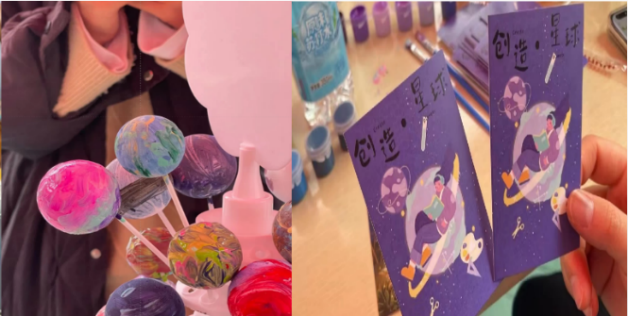 2.科普问题猜谜互动区   设置100道左右与科学和艺术相关的题目，请大家作答参与，物质院为大家精心准备了100份礼品。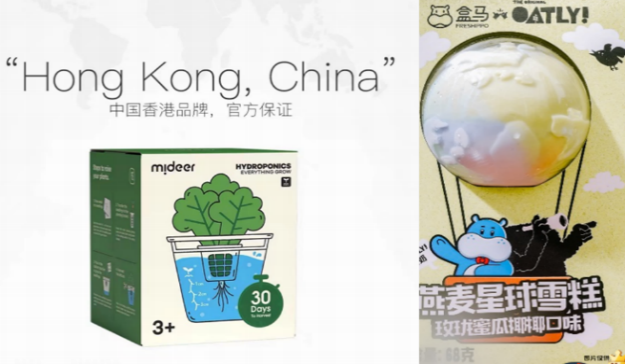 （三）科学与艺术发明创作展示区展示青少年奇思妙想的科学创意作品。二、舞鱼灯游园活动时间：2023年5月27日18:30-19:30活动地点：科学岛创新大道和中心广场活动路线：东线：科技馆-核所-智能所-安光所-中心广场西线：等离子体所-固体所-健康所-强磁场-中心广场活动议程：1.东西两线鱼灯队伍18:30分别从等离子体所和合肥现代科技馆出发，沿路其他各科研单元的鱼灯加入其列，一路游至科学岛中心广场，形成事先设定的北极星和北斗七星阵。2.领导讲话3.各鱼灯队伍按照设定的先后顺序形成“巨龙”沿着中心广场舞动，19:30 前游至音乐会现场。 4. 按照音乐会现场布置要求将鱼灯摆放到位。演出结束，3米大鱼灯由合肥现代科技馆收回，其余鱼灯由制作者本人带回收藏。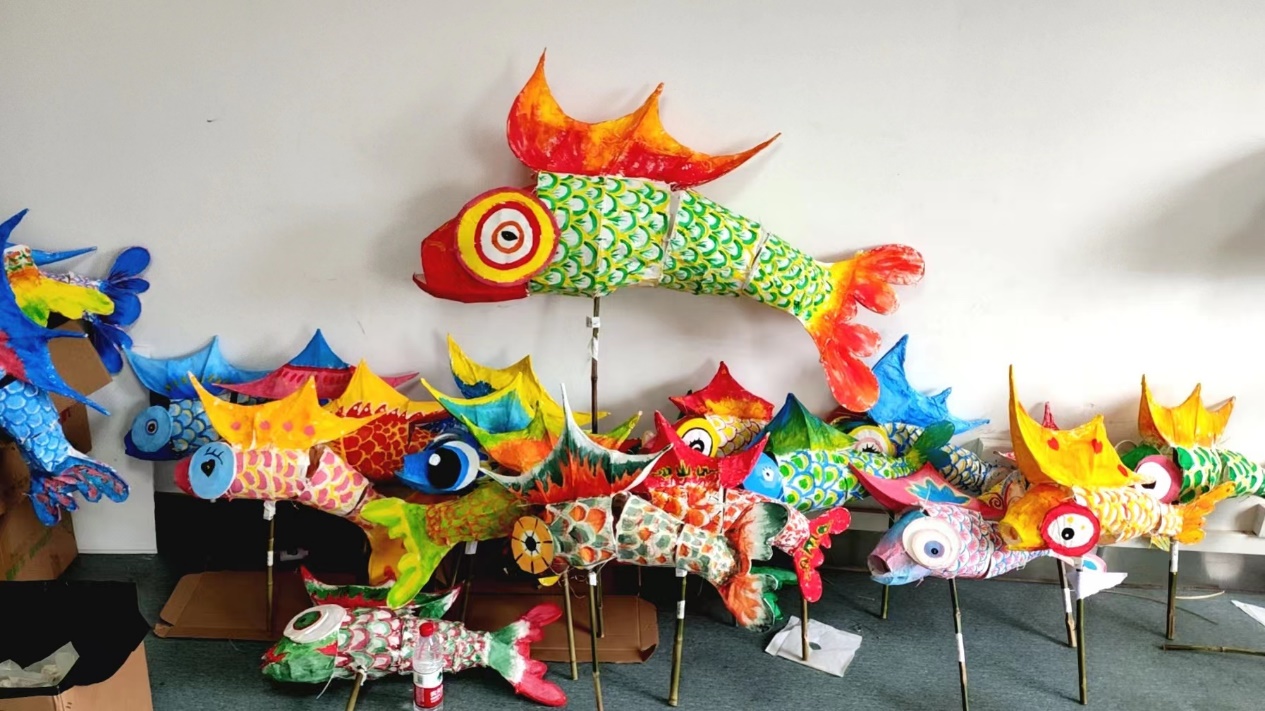 三、尖峰音乐会活动时间：2023年5月27日19:30-21:00活动地点：科学岛档案馆门前广场活动主持：王姜菩真节 目 单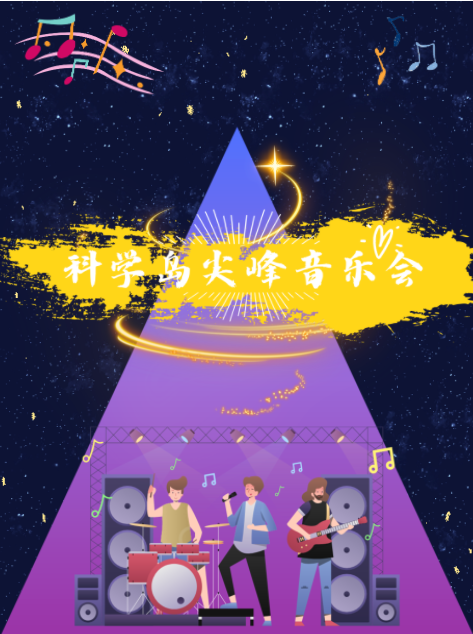 序号节目名表演者1团体舞蹈《FEARLESS》王婧、程艺青等2车站严笑寒3光年之外李颜菽4你不在湛博川5Simon赵汉卿6不为谁而作的歌吕佳桐7乌兰巴托的夜许月娥8国王与乞丐+逆战罗温伟9吉他弹唱《没有理想的人不伤心》樊琳、计洁10独唱《敢爱敢做》（粤语）鲁博翰11独唱《Butterfly》（日语）李泽林12吉他弹唱《斑马斑马》阮灵盼 阮方13星辰大海等离子体所爱乐合唱团14遗憾曹冰清15《Covered in rain》电吉他弹唱盛坤16袖手旁观唐泽黎17独唱≤有形的翅膀≥徐江曼18《butter-fly》安医大格子衫乐队19《花上亡灵》安医大格子衫乐队20《十万嬉皮》安医大格子衫乐队21《海浪》安医大格子衫乐队22《finger》安医大格子衫乐队23《河流》安医大格子衫乐队24《极恶都市》安医大1890乐队25《想去海边》安医大1890乐队26《没有理想的人不伤心》安医大1890乐队27《yellow》安医大1890乐队28《你要跳舞吗》安医大1890乐队